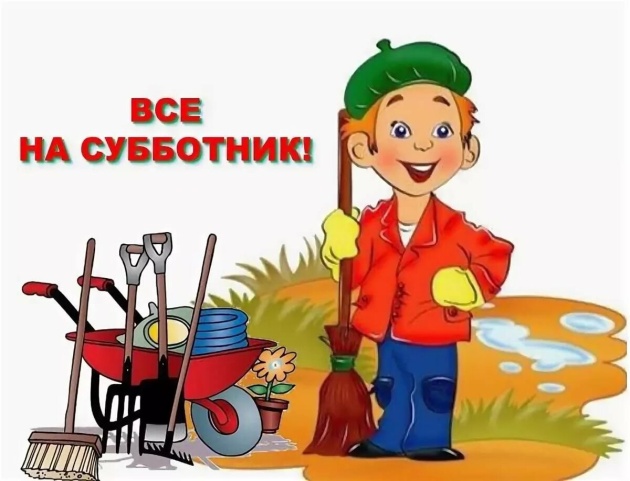   Уважаемые                 родители!!!       Выражаем глубокую  признательность всем родителям принявшим активное участие в осеннем субботнике:      Руль Надежде Николаевне, Кабановой  Наталье ЮрьевнеМуллануровым  Алесе Владимировне и Махмуту Мусагитовичу!Хорошилову  Антону Федорович, Зуеву Сергею Юрьевичу,Пехоцкому Дмитрию Владимировичу, Лузиной Екатерине Евгеньевне!   Спасибо вам  за отзывчивость, помощь ,за то, что не смотря на занятость, нехватку времени, вы находите в себе силы не поддаваться обстоятельствам , всегда не равнодушны к жизни   нашей группы . Добрые дела не остаются незамеченными. 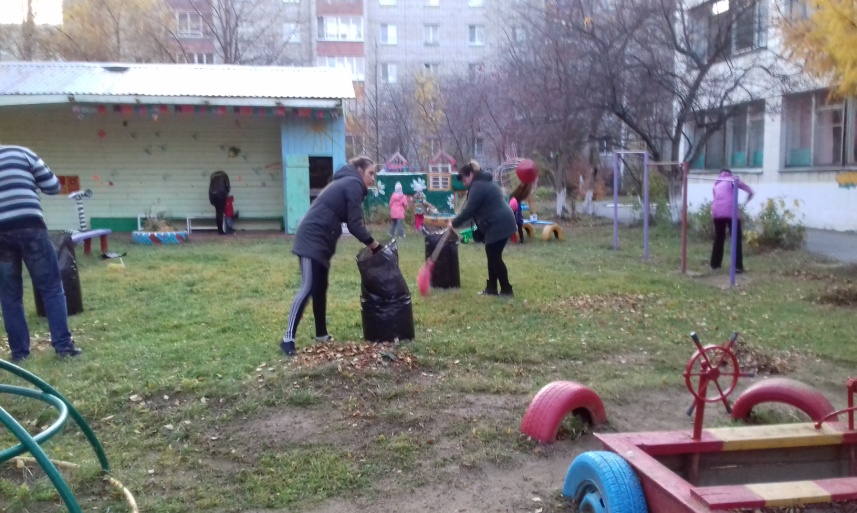 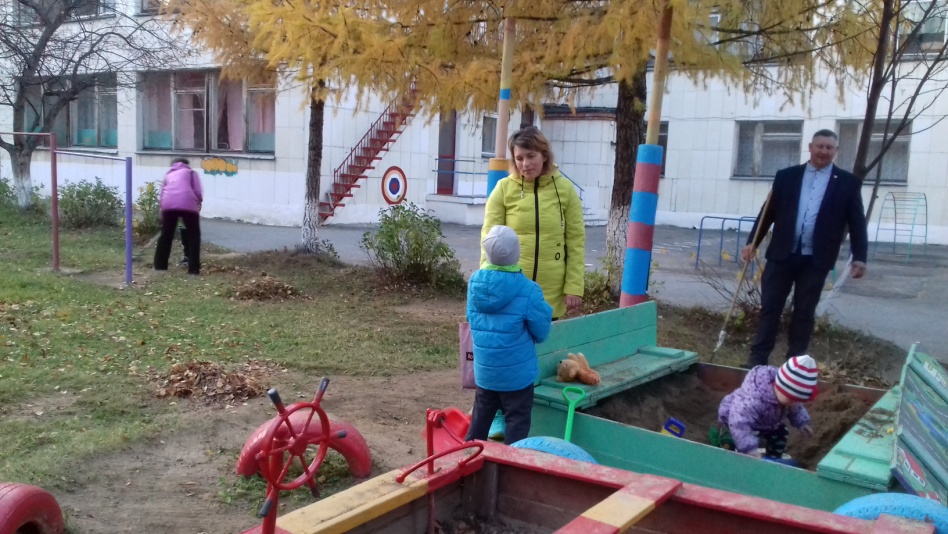 Ваш пример показателен для детей. Желаем Вам значительных событий, личного счастья, успехов в работе.        Примите слова благодарности от детей и педагогов группы за помощь в осенней  уборке территории ОУ.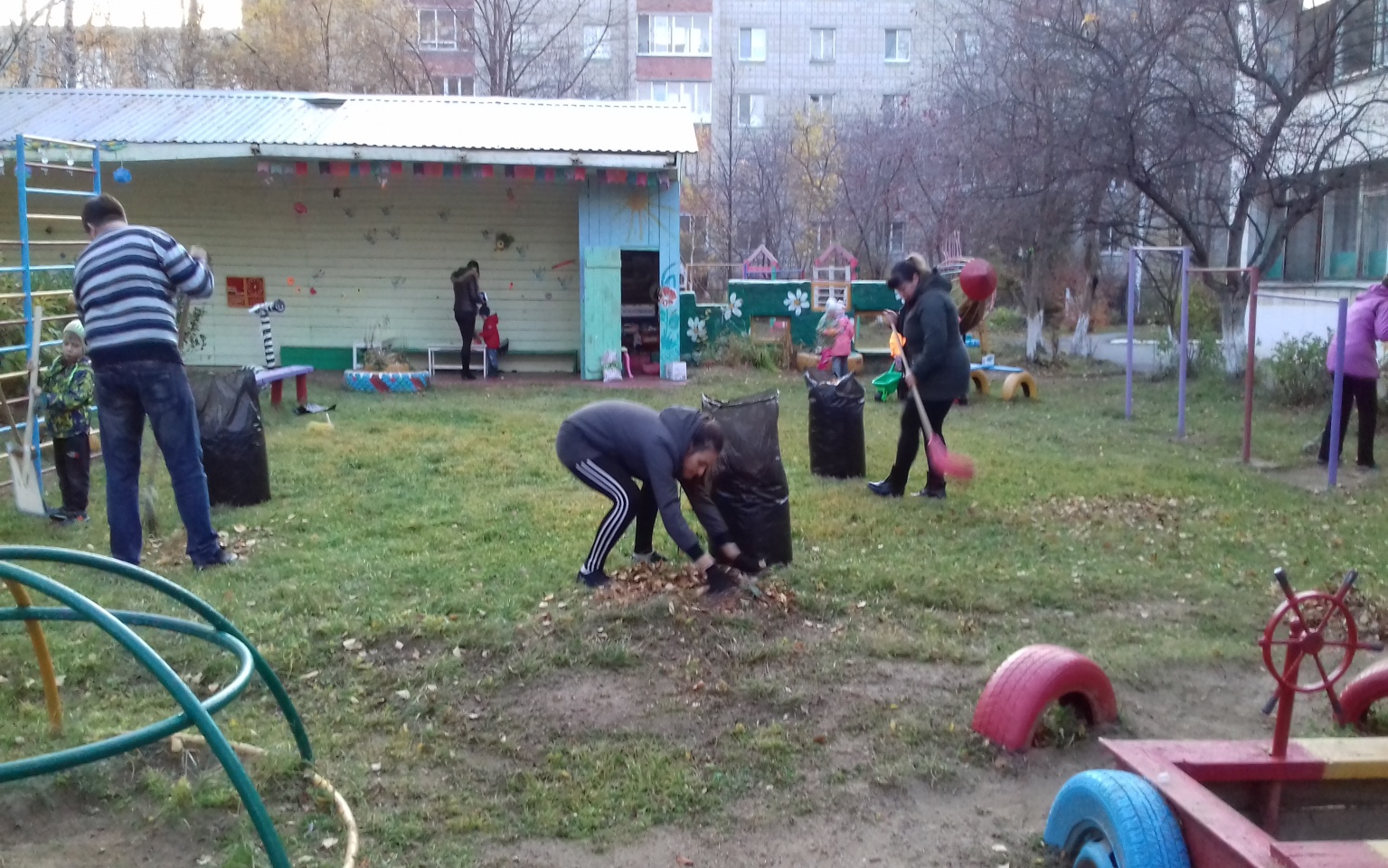                   Воспитатели  группы  Спирино О.П.,Лузина В.П